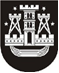 KLAIPĖDOS MIESTO SAVIVALDYBĖS TARYBASPRENDIMASDĖL gatvių pavadinimų suteikimo2021 m. balandžio 29 d. Nr. T2-88KlaipėdaVadovaudamasi Lietuvos Respublikos vietos savivaldos įstatymo 16 straipsnio 2 dalies 34 punktu, Pavadinimų gatvėms, pastatams, statiniams ir kitiems objektams suteikimo, keitimo ir įtraukimo į apskaitą tvarkos aprašo, patvirtinto Lietuvos Respublikos vidaus reikalų ministro 2011 m. sausio 25 d. įsakymu Nr. 1V-57 „Dėl Numerių pastatams, patalpoms, butams ir žemės sklypams, kuriuose pagal jų naudojimo paskirtį (būdą) ar teritorijų planavimo dokumentus leidžiama pastatų statyba, suteikimo, keitimo ir apskaitos tvarkos aprašo ir Pavadinimų gatvėms, pastatams, statiniams ir kitiems objektams suteikimo, keitimo ir įtraukimo į apskaitą tvarkos aprašo patvirtinimo“, 5 punktu, Klaipėdos miesto savivaldybės taryba nusprendžia:1. Suteikti suplanuotai gatvei, išdėstytai tarp taškų Nr. 1–2–3, pavadinimą – Vilkijos g. (priedas).2. Suteikti suplanuotai gatvei, išdėstytai tarp taškų Nr. 2–4–5, pavadinimą – Seredžiaus g. (priedas).3. Suteikti suplanuotai gatvei, išdėstytai tarp taškų Nr. 6–5–7–8, pavadinimą – Skirsnemunės g. (priedas).4. Pakeisti Utenos g. pavadinimo geografines charakteristikas – pratęsti Utenos gatvės pavadinimo ašinę liniją nuo taško Nr. 9 per tašką Nr. 1 iki taško Nr. 10 (priedas).5. Įpareigoti Klaipėdos miesto savivaldybės administracijos direktorių organizuoti gatvių pavadinimų lentelių gamybą.6. Skelbti šį sprendimą Klaipėdos miesto savivaldybės interneto svetainėje.Šis sprendimas gali būti skundžiamas Lietuvos administracinių ginčų komisijos Klaipėdos apygardos skyriui arba Regionų apygardos administracinio teismo Klaipėdos rūmams per vieną mėnesį nuo šio sprendimo paskelbimo dienos.Savivaldybės merasVytautas Grubliauskas